PROJE ADITOMARZA’NIN OKUMUŞLARI OKUYANLARI İLE BULUŞUYORAMACI"TOMARZA’NIN OKUMUŞLARI OKUYANLARIYLA BULUŞUYOR“ projesi kapsamında düzenlenen kariyer günleri etkinliklerinde gerek ilçemizde bulunan/görev yapan kariyer sahibi kişiler ve gerekse Tomarza’lı olup farklı illerde görev yapan kariyer sahibi kişiler ilçemizin gençleri ile buluşturulmuşlardır.BÜTÇESİKurum ve kuruluşların öz kaynakları kullanılmıştırBAŞLANGIÇ-BİTİŞ TARİHİ01.01.2015 - 01.06.2015PROJE ÖZETİPROJE ÖZETİ"TOMARZA’NIN OKUMUŞLARI OKUYANLARIYLA BULUŞUYOR“ projesi kapsamında düzenlenen kariyer günleri etkinliklerinde gerek ilçemizde bulunan/görev yapan kariyer sahibi kişiler ve gerekse Tomarza’lı olup farklı illerde görev yapan kariyer sahibi kişiler ilçemizin gençleri ile buluşturulmuşlardır.Okullarımızdan, belirli meslekleri hedefleyen öğrencilerimizin, 5-6 kişilik gruplar halinde, ilçe idarecilerinden randevu alınarak ilçemiz kurumlarının yöneticilerini ziyaret etmelerinin sağlanması, birebir hayallerindeki meslekleri bizzat muhataplarından dinlemeleri, sorularını sorabilecek bir ortamın sağlanması, birebir ziyaretlerin dışında okul olarak veya ilçe çapında kariyer günlerinin düzenlenerek il-ilçe idarecileriyle ve dışarıdaki okumuşlarımızla öğrencilerimizin buluşturulması, soru sorma imkanı oluşturulması amaçlanmıştır."TOMARZA’NIN OKUMUŞLARI OKUYANLARIYLA BULUŞUYOR“ projesi kapsamında düzenlenen kariyer günleri etkinliklerinde gerek ilçemizde bulunan/görev yapan kariyer sahibi kişiler ve gerekse Tomarza’lı olup farklı illerde görev yapan kariyer sahibi kişiler ilçemizin gençleri ile buluşturulmuşlardır.Okullarımızdan, belirli meslekleri hedefleyen öğrencilerimizin, 5-6 kişilik gruplar halinde, ilçe idarecilerinden randevu alınarak ilçemiz kurumlarının yöneticilerini ziyaret etmelerinin sağlanması, birebir hayallerindeki meslekleri bizzat muhataplarından dinlemeleri, sorularını sorabilecek bir ortamın sağlanması, birebir ziyaretlerin dışında okul olarak veya ilçe çapında kariyer günlerinin düzenlenerek il-ilçe idarecileriyle ve dışarıdaki okumuşlarımızla öğrencilerimizin buluşturulması, soru sorma imkanı oluşturulması amaçlanmıştır.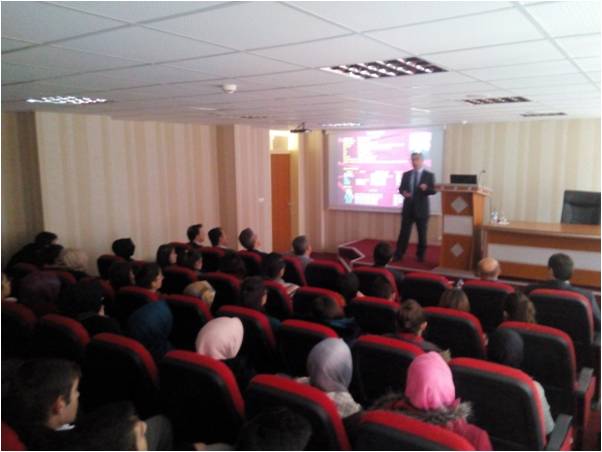 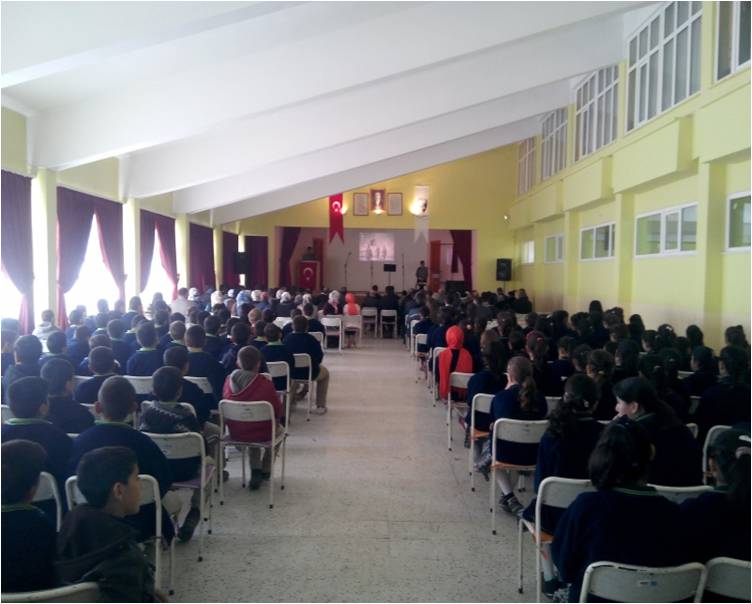 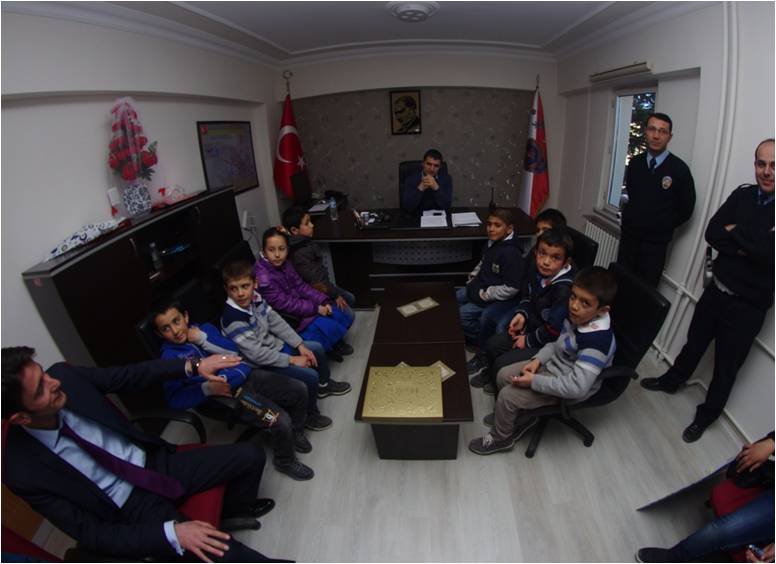 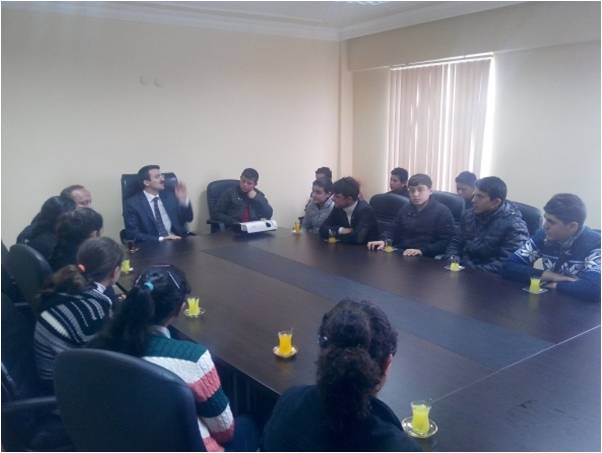 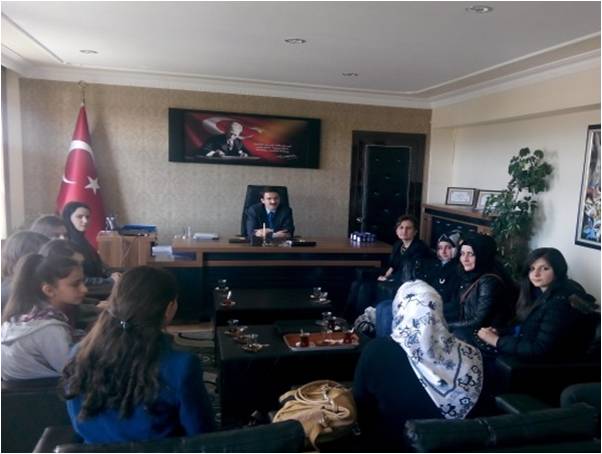 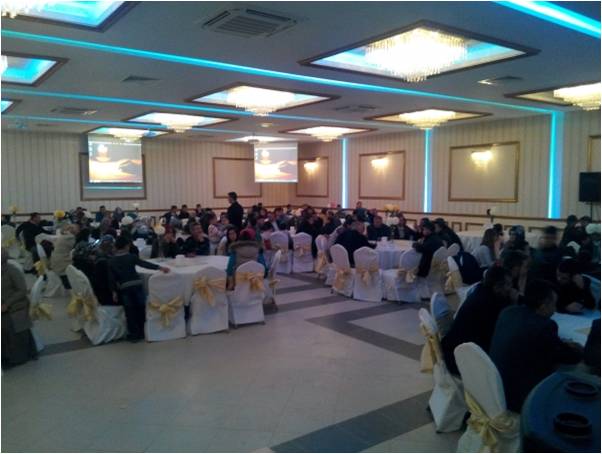 